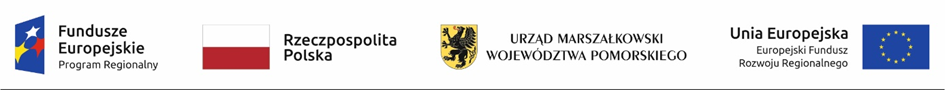 ZAŁĄCZNIK NR 1 DO SWZFORMULARZ OFERTOWYZAMAWIAJCY POWIAT CZŁUCHOWSKI AL. WOJSKA POLSKIEGO 1Nawiązując do ogłoszenia o zamówieniu w postępowaniu o udzielenie zamówienia publicznego w formule zaprojektuj i wykonaj na:   Przebudowa istniejącej infrastruktury w celu wydzielenia zespołu pracowni diagnostycznych działających jako poradnie specjalistyczneimię: _______________________________________________________nazwisko: _______________________________________________________podstawa do reprezentacji: ______________________________________________działając w imieniu i na rzecz WYKONAWCYUwaga:w przypadku składania oferty przez podmioty występujące wspólnie podać poniższe dane dla wszystkich wspólników spółki cywilnej lub członków konsorcjumnazwa (firma): _________________________________________________________adres siedziby: _________________________________________________________numer KRS: _________________________________REGON: ____________________________________NIP: _____________________________________EMAIL ___________________________________będącego mikroprzedsiębiorstwem *będącego małym przedsiębiorstwem *będącego średnim przedsiębiorstwem *prowadzącego jednoosobową działalność gospodarczą *będącego osobą fizyczną nieprowadzącą działalności gospodarczej *inny rodzaj ** należy zaznaczyć/wskazać właściwe Definicja mikro, małego i średniego przedsiębiorcy znajduje się w art. 7 ust. 1 pkt 1, 2 i 3 ustawy z dnia 6 marca 2018 r. Prawo przedsiębiorców (t.j. Dz. U. z 2021 r. poz. 162).SKŁADAMY OFERTĘ na wykonanie przedmiotu zamówienia zgodnie ze SWZ dla niniejszego postępowania.   OŚWIADCZAMY, że zapoznaliśmy się ze Specyfikacją Warunków Zamówienia.ZOBOWIĄZUJEMY się wykonać przedmiot zamówienia w terminie 10 miesięcy od daty podpisania umowy w sprawie zamówienia publicznego.Oferuję/oferujemy wykonanie całości przedmiotu zamówienia (dokumentacja projektowa + roboty budowlane) za cenę ryczałtową:ogółem brutto .....................................................................................................................................zł (słownie: .................................................................................................................................................. zł.)w tym netto ..............................................................................zł.  i stawka podatku VAT (………….%)na powyższą cenę ryczałtową brutto składa się wykonanie:dokumentacji projektowej za cenę ryczałtową brutto ........................... zł przy stawce VAT .... % i cenie netto ............................................................zł.robót budowlanych za cenę ryczałtową brutto .................................. zł przy stawce VAT .... % i cenie netto ..................................................................... zł.Wykaz stawek i wskaźników narzutów zastosowany do wyliczenia ceny ryczałtowej:INFORMUJEMY, że:wybór oferty nie  będzie* prowadzić do powstania u Zamawiającego obowiązku podatkowego.wybór oferty będzie* prowadzić do powstania u Zamawiającego obowiązku podatkowego w odniesieniu do następujących towarów/ usług (w zależności od przedmiotu zamówienia): ____________________________________________. Wartość towaru/ usług (w zależności od przedmiotu zamówienia) powodująca obowiązek podatkowy u Zamawiającego to ___________ zł netto.Zgodnie z wiedzą Wykonawcy, zastosowanie będzie miała następująca stawka podatku od towarów i usług ___________ %ZAMIERZAMY powierzyć podwykonawcom wykonanie następujących części zamówienia: _______________________________________________________ZAMIERZAMY powierzyć wykonanie części zamówienia następującym podwykonawcom (podać nazwy podwykonawców, jeżeli są już znani):_______________________________________________________OFERUJEMY okres gwarancji na  przedmiot zamówienia podlegający punktacji w kryterium „okres gwarancji na przedmiot zamówienia” (wpisać 36 miesiące lub 48 miesięcy lub 60 miesięcy): ………………………………………   AKCEPTUJEMY warunki płatności określone przez Zamawiającego w SWZ.JESTEŚMY związani ofertą przez okres wskazany w SWZ. OŚWIADCZAMY, iż informacje i dokumenty zawarte w odrębnym, stosownie oznaczonym i nazwanym załączniku ____ (należy podać nazwę załącznika) stanowią tajemnicę przedsiębiorstwa w rozumieniu przepisów o zwalczaniu nieuczciwej konkurencji, co wykazaliśmy w załączniku do Oferty  ____ (należy podać nazwę załącznika) i zastrzegamy, że nie mogą być one udostępniane „TAJEMNICA PRZEDSIĘBIORSTWA”OŚWIADCZAMY, że zapoznaliśmy się ze wzorem umowy, nie wnosimy żadnych zastrzeżeń i zobowiązujemy się, w przypadku wyboru naszej oferty, do zawarcia umowy na warunkach określonych w SWZ.OŚWIADCZAMY, że wypełniliśmy obowiązki informacyjne przewidziane w art. 13 lub art. 14 RODO wobec osób fizycznych, od których dane osobowe bezpośrednio lub pośrednio pozyskaliśmy w celu ubiegania się o udzielenie zamówienia publicznego w niniejszym postępowaniu, i których dane zostały przekazane Zamawiającemu w ramach zamówienia.UPOWAŻNIONYM DO KONTAKTU w sprawie przedmiotowego postępowania jest:Imię i nazwisko:______________________________________________________
tel. _______________ e-mail: ________________________SPIS dołączonych oświadczeń i dokumentów: (należy wymienić wszystkie złożone oświadczenia i dokumenty itp.):_________________________________________________________________________________________________________________________________________________________________________________* niepotrzebne skreślić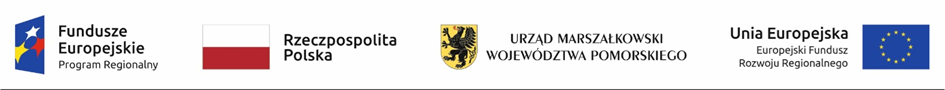 Załącznik nr 7 do swzWZÓR UMOWY INiZP.273.3.2022 zawarta dnia …………2022 r. w Człuchowie, pomiędzy Powiatem Człuchowskim reprezentowanym przez Zarząd Powiatu Człuchowskiego mającym siedzibę w Człuchowie przy al. Wojska Polskiego 1, NIP 843-15-29-488, zwanym w dalszej części umowy ZAMAWIAJĄCYM, w imieniu którego działają następujące osoby:Przewodniczący Zarządu       -  ………………………………..Członek Zarządu                  -  ……………………………….. przy kontrasygnacie Skarbnika Powiatu ……………………… a ………………………………………………………………………………………………………..  NIP: ………………………., REGON: ………………………… reprezentowaną przez: ……………………………, zwanej w dalszej części WYKONAWCĄw wyniku przeprowadzonego postępowania o udzielenie zamówienia publicznego w trybie podstawowym bez negocjacji na podstawie ustawy Prawo zamówień publicznych z dnia 11 września 2019 r. (t.j. Dz.U. z 2021 poz. 1129 ze zm.) na wykonanie przedmiotu umowy, zgodnie ze złożoną ofertą z dnia ……………… r., stanowiącej załącznik nr 1 do niniejszej umowy, zostaje zawarta z Wykonawcą umowa o następującej treści: § 1Zamawiający zleca, a Wykonawca przyjmuje do wykonania przedmiot umowy w formule zaprojektuj i wykonaj pn. “Przebudowa istniejącej infrastruktury w celu wydzielenia zespołu pracowni diagnostycznych działających jako poradnie specjalistyczne”. Na przedmiot umowy składają się:Opracowanie dokumentacji projektowej zgodnie z obowiązującymi przepisami, uzyskanie niezbędnych opinii, uzgodnień, decyzji administracyjnych niezbędnych do zaprojektowania, wybudowania, uruchomienia i przekazania do użytkowania, w oparciu o Program Funkcjonalno Użytkowy stanowiący załącznik nr 2 do niniejszej umowy,Wykonanie robót budowlanych oraz sporządzenie operatu kolaudacyjnego wykonanych robót budowlanych i przekazanie do użytkowania.Przedmiot umowy realizowany będzie w ramach projektu „Poprawa jakości i dostępności świadczeń w zakresie diagnostyki i leczenia chorób cywilizacyjnych w Szpitalu Powiatowym w Człuchowie” w ramach Regionalnego Programu Operacyjnego Województwa Pomorskiego na lata 2014-2020, Osi Priorytetowej 7 Zdrowie, Działania 7.1 Zasoby ochrony zdrowia, Poddziałania 7.1.2 Zasoby ochrony zdrowia współfinasowanego z Europejskiego Funduszu Rozwoju Regionalnego.Realizacja przedmiotu umowy prowadzona będzie zgodnie z obowiązującymi przepisami, polskimi normami i zasadami wiedzy technicznej oraz należytą starannością w ich wykonywaniu, bezpieczeństwem, dobrą jakością i właściwą organizacją.Przedmiot umowy wykonany zostanie z materiałów fabrycznie nowych dostarczonych przez Wykonawcę.Materiały, o których mowa w ust. 4, powinny odpowiadać co do jakości wymaganiom określonym ustawą z dnia 16 kwietnia 2004 r. o wyrobach budowlanych (Dz.U. z 2021 r. poz. 1213).Wykonawca będzie przeprowadzać pomiary i badania materiałów oraz robót zgodnie z obowiązującymi zasadami zasadami kontroli jakości materiałów i robót.Materiały z rozbiórki winny być usunięte poza teren budowy przy przestrzeganiu przepisów Ustawy z dnia 14 grudnia 2012 r. o odpadach (Dz. U. z 2022 r., poz. 699) Czynności związane z robotami ogólnobudowlanymi będą świadczone przez osoby wymienione w Załączniku nr 5 do Umowy, zwane dalej „Pracownikami świadczącymi usługi”.Wykonawca zobowiązuje się, że Pracownicy świadczący usługi będą w okresie realizacji umowy zatrudnieni na podstawie umowy o pracę w rozumieniu przepisów ustawy z dnia 26 czerwca 1974 r. - Kodeks pracy (t.j. Dz. U. z 2020 r. poz. 1320).Każdorazowo na żądanie Zamawiającego, w terminie wskazanym przez Zamawiającego nie krótszym niż 4 dni robocze, Wykonawca zobowiązuje się przedłożyć do wglądu kopie złożonych do ZUS druków RCA za każdego Pracownika świadczącego usługi.Nieprzedłożenie przez Wykonawcę kopii druku RCA zawierającego kod tytułu ubezpieczenia 01.10 za któregokolwiek Pracownika świadczącego usługi w terminie wskazanym przez Zamawiającego zgodnie z ust. 9, będzie traktowane jako niewypełnienie obowiązku zatrudnienia Pracowników świadczących usługi na podstawie umowy o pracę.Za niedopełnienie wymogu zatrudniania Pracowników świadczących usługi na podstawie umowy o pracę, Wykonawca zapłaci Zamawiającemu karę umowną w wysokości kwoty minimalnego wynagrodzenia za pracę (ustalonej na podstawie przepisów o minimalnym wynagrodzeniu za pracę obowiązujących w chwili stwierdzenia przez Zamawiającego niedopełnienia przez Wykonawcę wymogu zatrudniania Pracowników świadczących usługi na podstawie umowy o pracę) pomnożonej przez liczbę miesięcy  w okresie realizacji Umowy, w których nie dopełniono przedmiotowego wymogu – za każdą osobę poniżej liczby wymaganych Pracowników świadczących usługi na podstawie umowy o pracę wskazanej przez Zamawiającego w Specyfikacji Istotnych Warunków Zamówienia. Jeśli Wykonawca nie zrealizował wymogu, o którym mowa w zdaniu poprzedzającym przez okres krótszy niż miesiąc, za podstawę wymiaru kary przyjmuje się iloczyn kwoty minimalnego wynagrodzenia oraz ilości dni, przez które nie zrealizowano tego wymogu podzielonej przez liczbę dni w tym miesiącu.§ 2Wykonawca wykona przedmiot umowy w terminie 10 miesięcy  od dnia zawarcia niniejszej umowy t.j. do ............................ 2022 r. Harmonogram rzeczowo-finansowy ustalający terminy i koszty wykonywania poszczególnych etapów, w tym dokumentacji projektowej oraz poszczególnych rodzajów robót budowlanych i ich elementów scalonych, umożlwiający ustalenie wysokości płatności częściowych, przedstawiony zamawiającemu przed podpisaniem umowy stanowi załącznik nr 6 do niniejszej umowy. Strony zobowiązane są przekazywać sobie informacje o zaistnieniu okoliczności dezaktualizujących dotychczasowy harmonogram rzeczowo-finansowy w terminie 7 dni od zaistnienia tej okoliczności. Wykonawca ma obowiązek złożyć uaktualniony harmonogram w ciągu 14 dni od powzięcia informacji o zaistnieniu przyczyny dezaktualizującej dotychczasowy harmonogram.§ 3Zamawiający przekaże Wykonawcy protokolarnie przyszły teren budowy na podstawie protokołu przekazania w terminie do 7 dni  od dnia zawarcia niniejszej umowy.§ 4Wynagrodzenie umowne Wykonawcy za przedmiot umowy, wymieniony w §1, określa się ogółem na kwotę łącznie brutto …………………… zł (słownie: ………………………….), przy stawce VAT i cenie netto …………………………………………………………………….zł. Wynagrodzenie ma charakter ryczałtowy. Na powyższą cenę ryczałtową brutto składa się:Dokumentacja projektowa za cenę ryczałtową brutto ........................... zł przy stawce VAT .... % i cenie netto ............................................................zł.roboty budowlane za cenę ryczałtową brutto .................................. zł przy stawce VAT .... % i cenie netto ..................................................................... zł.Wykaz stawek i wskaźników narzutów zastosowany do wyliczenia ceny ryczałtowej:Stawki i wskaźniki będą stałe przez cały okres trwania umowy.Wynagrodzenie, o którym mowa w ust. 1 zawiera wszystkie koszty związane z realizacją przedmiotu umowy, wynikające wprost z dokumentacji projektowej jak również nieujęte w tej dokumentacji, a których wykonanie jest niezbędne dla prawidłowego zrealizowania całości zamówienia. Będą to w szczególności następujące koszty: opracowania dokumentacji projektowej, robót przygotowawczych, porządkowych, utrzymania terenu i zaplecza robót, zabezpieczenia majątku i zapewnienia bezpieczeństwa na terenie robót, zagospodarowania placu robót i innych czynności niezbędnych do wykonania przedmiotu zamówienia, a także podatek VAT.Zgodnie z art. 632 ustawy z dnia 23 kwietnia 1964 r. Kodeks Cywilny, jeżeli strony umówiły się o wynagrodzenie ryczałtowe, Wykonawca nie może żądać podwyższenia wynagrodzenia ryczałtowego, chociażby w czasie zawarcia umowy nie można było przewidzieć rozmiaru i kosztów  prac. Jeżeli wykonanie zamówienia groziłoby Wykonawcy zamówienia rażącą stratą, sąd może podwyższyć ryczałt lub rozwiązać umowę. Zamawiający dopuszcza możliwość rozliczenia wynagrodzenia za wykonanie przedmiotu umowy fakturami częściowymi, na wniosek Wykonawcy zaakceptowany przez Zamawiającego, na podstawie protokolarnego odbioru częściowego z zastrzeżeniem ust.9. Powyższe zastrzeżenie nie dotyczy płatności pierwszej faktury częściowej.Zapłata za wykonanie przedmiotu umowy lub jego części nastąpi na podstawie prawidłowo wystawionej faktury częściowej i końcowej, w terminie do 30 dni od daty jej wpływu do zamawiającego. Podstawą wystawienia faktur częściowej i końcowej przez Wykonawcę będzie protokół odbioru częściowego i końcowego robót, zatwierdzony i podpisany przez Zamawiającego.W przypadku zlecenia przez Wykonawcę realizacji części robót Podwykonawcom warunkiem zapłaty przez Zamawiającego należnego wynagrodzenia za odebrane roboty budowlane jest przedstawienie dowodów zapłaty wynagrodzenia Podwykonawcom i dalszym Podwykonawcom, biorącym udział w realizacji odebranych robót budowlanych. Do faktury wystawianej przez Wykonawcę muszą być dołączone oryginalne oświadczenia
Podwykonawców, że ich należności wymagalne od Wykonawcy zostały w całości zapłacone. W przypadku braku takiego oświadczenia Zamawiający ma prawo potrącić nieuregulowaną kwotę z faktury, która zostanie zapłacona po uzupełnieniu brakujących oświadczeń. W przypadku nieprzedstawienia przez Wykonawcę wszystkich dowodów zapłaty, wstrzymuje się wypłatę należnego wynagrodzenia za odebrane roboty budowlane w części równej sumie kwot wynikających z nieprzedstawionych dowodów zapłaty. Termin zapłaty wynagrodzenia Podwykonawcy lub dalszemu Podwykonawcy przewidziany w umowie o podwykonawstwo nie może być dłuższy niż 30 dni od dnia doręczenia Wykonawcy, Podwykonawcy lub dalszemu Podwykonawcy faktury lub rachunku, potwierdzających wykonanie zleconej Podwykonawcy lub dalszemu Podwykonawcy roboty budowlanej, dostawy lub usługi.Zamawiający dokonuje bezpośredniej zapłaty wymagalnego wynagrodzenia przysługującego Podwykonawcy lub dalszemu Podwykonawcy, który zawarł zaakceptowaną przez Zamawiającego umowę o podwykonawstwo, której przedmiotem są roboty budowlane, lub który zawarł przedłożoną Zamawiającemu umowę o podwykonawstwo, której przedmiotem są dostawy lub usługi, w przypadku uchylenia się od obowiązku zapłaty odpowiednio przez wykonawcę, podwykonawcę lub dalszego podwykonawcę zamówienia na roboty budowlane. Wynagrodzenie, o którym mowa w ust. 11 dotyczy wyłącznie należności powstałych po zaakceptowaniu przez Zamawiającego umowy o podwykonawstwo, której przedmiotem są roboty budowlane, lub po przedłożeniu zamawiającemu poświadczonej za zgodność z oryginałem kopii umowy o podwykonawstwo, której przedmiotem są dostawy lub usługi.Bezpośrednia zapłata obejmuje wyłącznie należne wynagrodzenie, bez odsetek należnych
Podwykonawcy lub dalszemu Podwykonawcy.Przed dokonaniem bezpośredniej zapłaty Zamawiający umożliwi Wykonawcy zgłoszenie pisemnych uwag dotyczących zasadności bezpośredniej zapłaty wynagrodzenia podwykonawcy lub dalszemu podwykonawcy, o których mowa w ust. 12. Termin zgłaszania uwag – 7 dni licząc od dnia doręczenia informacji. W uwagach nie można powoływać się na potrącenie roszczeń wykonawcy względem podwykonawcy niezwiązanych z realizacją umowy o podwykonawstwo. W przypadku zgłoszenia uwag, o których mowa w ust. 15, w terminie wskazanym przez Zamawiającego, Zamawiający może:nie dokonać bezpośredniej zapłaty wynagrodzenia Podwykonawcy lub dalszemu Podwykonawcy, jeżeli Wykonawca wykaże niezasadność takiej zapłaty albo,złożyć do depozytu sądowego kwotę potrzebną na pokrycie wynagrodzenia Podwykonawcy lub
dalszego Podwykonawcy, w przypadku istnienia zasadniczej wątpliwości zamawiającego co do
wysokości należnej zapłaty lub podmiotu, któremu płatność się należy albo, dokonać bezpośredniej zapłaty wynagrodzenia Podwykonawcy lub dalszemu Podwykonawcy, jeżeli Podwykonawca lub dalszy Podwykonawca wykaże zasadność takiej zapłaty.W przypadku dokonania bezpośredniej zapłaty Podwykonawcy lub dalszemu Podwykonawcy,
o których mowa w ust. 12, Zamawiający potrąca kwotę wypłaconego wynagrodzenia z wynagrodzenia należnego Wykonawcy. Faktura płatna będzie przelewem z konta Zamawiającego na rachunek bankowy Wykonawcy podany na fakturze, w terminie do 30 dni od daty wpływu faktury do Zamawiającego. Za dzień dokonania płatności przyjmuje się dzień obciążenia rachunku bankowego Zamawiającego.Wykonawca przekazuje fakturę, zgodnie z własnym wyborem, w formie papierowej na dziennik
podawczy Zamawiającego w jego siedzibie lub w formie elektronicznej w sposób określony w ustawie z dnia 9 listopada 2018 r. o elektronicznym fakturowaniu w zamówieniach publicznych, koncesjach na roboty budowlane lub usługi oraz partnerstwie publiczno-prywatnym (t.j. Dz. U. z 2020 r. poz. 1666 ze zm. ). W przypadku błędnie wystawionej faktury przez Wykonawcę, termin płatności liczony jest od daty wpływu do Zamawiającego faktury korygującej. W przypadku wpływu do Zamawiającego faktury bez wymaganego protokołu odbioru termin płatności liczony jest od daty wpływu protokołu odbioru.§ 5Zamawiający przewiduje możliwość udzielenia usług/robót dodatkowych tylko w przypadku spełnieniu warunków określonych w art.455 ust. 1 pkt 3 Pzp. W przypadku wystąpienia konieczności wykonania dodatkowych usług/robót budowlanych, Wykonawca będzie zobowiązany poinformować Zamawiającego w formie pisemnej o konieczności ich wykonania. W przypadku stwierdzenia przez Inspektora nadzoru konieczności wykonania dodatkowych usług i/lub robót budowlanych, o których mowa w ust. 1 i wyrażenia zgody przez Zamawiającego, Strony przy udziale Kierownika budowy i Inspektora nadzoru spiszą protokół konieczności zawierający uzgodnienia stron dotyczące zakresu i warunków wykonania dodatkowych usług i/lub robót budowlanych. Po podpisaniu protokołu konieczności Wykonawca niezwłocznie przedstawi Zamawiającemu kosztorys wykonania robót/usług dodatkowych, przy czym wzrost ceny przy każdej kolejnej zmianie nie może przekraczać 50% wartości pierwotnej umowy i kosztorys będzie wymagał akceptacji Zamawiającego. Realizacja dodatkowych usług i/lub robót budowlanych może nastąpić po dokonaniu zmiany niniejszej umowy w formie aneksu podpisanego przez Strony umowy. Zamawiający dopuszcza możliwość dokonania następujących zmian do niniejszej umowy:  Zamawiający dopuszcza możliwość zmiany osób uczestniczących w wykonaniu zamówienia po stronie Zamawiającego i Wykonawcy. W sytuacji zmiany osób uczestniczących po stronie Wykonawcy, Wykonawca zobowiązany jest do zapewnienia wykonania zleconych prac przez osoby o tym samym poziomie merytorycznym, co dotychczasowi pracownicy, z uwzględnieniem umówionego doświadczenia zawodowego.W przypadku zaistnienia okoliczności określonych w art. 455 ustawy Prawo zamówień publicznych.zmiany w przypadku zmiany przepisów prawnych istotnych dla realizacji przedmiotu umowy np. stawki podatku od towarów i usług,Strony mają prawo do przedłużenia Terminu zakończenia robót o okres trwania przyczyn uniemożliwiających dotrzymanie Terminu zakończenia robót, w następujących sytuacjach:gdy wystąpią niekorzystne warunki atmosferyczne uniemożliwiające prawidłowe wykonanie robót, w szczególności z powodu technologii realizacji prac określonej umową, normami lub innymi przepisami, wymagającej konkretnych warunków atmosferycznych, jeżeli konieczność wykonania prac w tym okresie nie jest następstwem okoliczności, za które Wykonawca ponosi odpowiedzialność,wystąpią opóźnienia w dokonaniu określonych czynności lub ich zaniechanie przez właściwe organy administracji państwowej, które nie są następstwem okoliczności, za które Wykonawca ponosi odpowiedzialność,gdy wystąpią opóźnienia w wydawaniu decyzji, zezwoleń, uzgodnień, itp., do wydania których właściwe organy są zobowiązane na mocy przepisów prawa, jeżeli opóźnienie przekroczy okres, przewidziany w przepisach prawa, w którym ww. decyzje powinny zostać wydane oraz nie są następstwem okoliczności, za które Wykonawca ponosi odpowiedzialność,jeżeli wystąpi brak możliwości wykonywania robót z powodu  nie dopuszczania do ich wykonywania przez uprawniony organ lub nakazania ich wstrzymania przez uprawniony organ, z przyczyn niezależnych od Wykonawcy,wystąpienia Siły wyższej uniemożliwiającej wykonanie przedmiotu Umowy zgodnie z jej postanowieniami. Przez siłę wyższą na gruncie niniejszej umowy rozumie się zdarzenia, których wystąpienie jest niezależne od Stron i którym nie mogą one zapobiec przy zachowaniu należytej staranności, a w szczególności: wojny, stany nadzwyczajne, klęski żywiołowe, epidemie, ograniczenia związane z kwarantanną, embargo, rewolucje, zamieszki i strajki.Wystąpienia przerw w wykonywaniu przedmiotu umowy z powodów, za które odpowiada Zamawiający.Zmiany podwykonawców na skutek:wprowadzenia nowego podwykonawcy,rezygnacji dotychczasowego podwykonawcy,zmiany wartości lub zakresu przewidywanego do wykonania przez podwykonawców.zmiany wartości umowy w szczególności: zwiększenie wartości umowy na skutek realizacji dodatkowych usług lub robót budowlanych, o których mowa w 1, wartość każdej kolejnej zmiany w tym zakresie nie może przekroczyć 50% wartości zamówienia określonej pierwotnie w umowie, do rozliczenia dodatkowych robót (jeżeli wystąpią) przyjmuje się formę wynagrodzenia kosztorysowego, zmiana zakresu umowy w szczególności na skutek: − zmian Programu Funkcjonalno-Użytkowego; wystąpienia robót zaniechanych itp., − wystąpienia konieczności wykonania dodatkowych usług lub robót budowlanych przez tego samego wykonawcę, o ile stały się one niezbędne i zostały spełnione łącznie warunki określone w art. 455 ust.1 pkt 3 Pzp.§ 6Wykonawca zobowiązuje się wykonać dokumentację projektową dla w/w zadania  zgodnie z obowiązującymi przepisami, zasadami współczesnej wiedzy technicznej, ustaleniami określonymi w decyzjach administracyjnych dotyczących zamierzenia budowlanego oraz obowiązującymi normami i przepisami technicznymi.1) Dokumentacja projektowa winna zawierać wszystkie niezbędne opinie, uzgodnienia, sprawdzenia projektowe i decyzje - w zakresie wynikającym z przepisów, w tym pozwolenie na budowę lub zgłoszenie robót.2) Wykonawca we własnym zakresie uzyska mapę do celów projektowych i wykona niezbędne pomiary.3) Wykonawca na etapie projektowania, na bieżąco będzie uzgadniał z Zamawiającym proponowane rozwiązania projektowe.Wraz z odbiorem dokumentacji projektowej Zamawiający przejmuje autorskie prawa majątkowe do opracowań projektowych wykonanych w ramach Umowy. W ramach przejętych praw majątkowych Zamawiający będzie mógł bez zgody Wykonawcy i bez dodatkowego wynagrodzenia na rzecz Projektanta oraz bez żadnych ograniczeń czasowych i ilościowych: użytkować dokumentację projektową na własny użytek, dla potrzeb ustawowych i statutowych zadań, w tym w szczególności przekazać opracowania projektowe lub ich dowolną część, także ich kopie: innym wykonawcom jako podstawę lub materiał wyjściowy do wykonania innych opracowań projektowych,innym wykonawcom jako podstawę dla wykonania lub nadzorowania robót budowlanych,stronom trzecim biorącym udział w procesie inwestycyjnym,wykorzystywać dokumentację projektową lub jego dowolną część do prezentacji,wprowadzać dzieło lub jego część do pamięci komputera na dowolnej liczbie własnych stanowisk komputerowych i stanowisk komputerowych jednostek podległych,zwielokrotniać opracowania dzieła lub jego części dowolną techniką.Zamawiający nie może zbywać dzieła ani jego dowolnej części oraz nie może usuwać oznaczeń określających autora.Wykonawca w ramach wynagrodzenia określonego w § 4 ust. 1 pkt 1 zapewnia sprawowanie nadzoru autorskiego nad robotami budowlanymi w kontekście wykonanej dokumentacji projektowej. Wykonawca przyjmuje na siebie w szczególności następujące obowiązki w zakresie robót budowlanych:przejęcie przyszłego terenu budowy w terminie o którym mowa w §3 niniejszej umowy,wykonanie czynności wymienionych w art. 22 ustawy Prawo Budowlane,zagospodarowanie terenu budowy oraz jego zabezpieczenie, wykonanie przedmiotu umowy w oparciu o Dokumentację projektową z uwzględnieniem wymagań określonych w Specyfikacji Technicznej Wykonania i Odbioru Robót Budowlanych  – załącznik nr 3 do umowy, zorganizowanie i kierowanie budową w sposób zgodny z Dokumentacją projektową i obowiązującymi przepisami bhp, planem bioz oraz zapewnienie warunków p.poż. określonych w przepisach szczegółowych, kontrolę jakości materiałów i robót zgodnie z postanowieniami Specyfikacji Technicznych Wykonania i Odbioru Robót Budowlanych - załącznik nr 3 do umowy,realizacja zaleceń wpisanych do dziennika budowy, oznaczenie terenu budowy lub innych miejsc, w których mają być prowadzone roboty,skompletowanie i przedstawienie Zamawiającemu dokumentów pozwalających na ocenę prawidłowego wykonania przedmiotu robót, a w szczególności: inwentaryzację powykonawczą; dokumentację odbiorową, zawierającą m.in.: protokoły badań i sprawdzeń; niezbędne świadectwa kontroli jakości; opinię technologiczną;sprawozdanie techniczne;oświadczenia kierownika budowy, o których mowa w art. 57 ust. 1 pkt 2) lit. „a”, „b” ustawy Prawo budowlane;dziennik budowy; zapewnienie, na czas trwania robót kierownika budowy, innych osób - wskazanych przez Wykonawcę, a w przypadku konieczności zmiany którejkolwiek osoby - uzgodnienie nowego kandydata z Zamawiającym z uwzględnieniem §5 ust. 5 pkt 1 umowy,utrzymanie ładu i porządku na terenie budowy, a po zakończeniu robót usunięcie poza teren budowy wszelkich urządzeń tymczasowego zaplecza, oraz pozostawienie całego terenu budowy i robót czystego i nadającego się do użytkowania, informowanie Zamawiającego (Inspektora nadzoru) o terminie zakrycia robót ulegających zakryciu oraz o terminie odbioru robót zanikających i uzyskanie pisemnej zgody Zamawiającego (odbiór dokonany przez Inspektora nadzoru). Jeżeli Wykonawca nie poinformował o tych terminach Inspektora nadzoru, zobowiązany jest odkryć roboty lub wykonać otwory niezbędne do zbadania robót, a następnie przywrócić roboty do stanu poprzedniego, na swój koszt, informowanie Zamawiającego (Inspektora nadzoru) o problemach lub okolicznościach mogących wpłynąć na jakość robót lub termin zakończenia robót, niezwłoczne informowanie Zamawiającego o zaistniałych na terenie budowy kontrolach i wypadkach, zorganizowanie zaplecza socjalno-technicznego budowy w rozmiarach koniecznych do realizacji przedmiotu umowy, strzeżenie mienia znajdującego się na terenie budowy w terminie od daty przejęcia terenu budowy do daty przekazania przedmiotu umowy Zamawiającemu, w przypadku zniszczenia lub uszkodzenia robót, ich części, uzbrojenia podziemnego zlokalizowanego w miejscu robót bądź majątku Zamawiającego – naprawienia ich i doprowadzenia do stanu poprzedniego, na swój koszt, udostępnienie terenu budowy innym wykonawcom wskazanym przez Zamawiającego w czasie realizacji przedmiotu umowy. Niniejszy zapis dotyczy ewentualnych Wykonawców innych robót, które mogłyby zaistnieć na terenie budowy lub w jego bezpośrednim sąsiedztwie w terminie prowadzenia robót objętych niniejszym zamówieniem, np. robót objętych inną dokumentacją projektowa, których konieczność budowy wynikła już po zakończeniu prac projektowych niniejszego zamówienia. Wykonawcy innych robót musieliby działać w porozumieniu z Zamawiającym oraz Wykonawcą robót niniejszego zamówienia, wzajemnie uzgadniając swoje kolejne poczynania. § 7Wykonawca robót budowlanych winien przedłożyć uaktualnioną polisę OC z tytułu prowadzonej działalności gospodarczej na kwotę minimum 1 000 000 zł, najpóźniej w dniu podpisania umowy. Zamawiający nie podpisze umowy do czasu przedłożenia dokumentu, o którym mowa w ust. 1. Zwłoka z tego tytułu będzie traktowana jako powstała z przyczyn zależnych od Wykonawcy i nie może stanowić podstawy do zmiany terminu zakończenia robót.Wykonawca przyjmuje pełną odpowiedzialność cywilną za wszelkie zdarzenia na terenie budowy powstałe z przyczyn leżących po stronie Wykonawcy bezpośrednio związane z przedmiotem umowy, w tym za zdarzenia dotyczące szkód osób trzecich. Powyższe obowiązuje w okresie od dnia podpisania protokołu przekazania terenu budowy do dnia podpisania protokołu odbioru końcowego przez Zamawiającego.Jeżeli okres, na jaki została zawarta polisa, o której mowa w ust. 1 kończy się w okresie realizacji zamówienia, Wykonawca winien bez wezwania Zamawiającego przedłożyć uaktualnioną polisę (lub inny dokument) ubezpieczenia w terminie do 15 dni od daty ustania ważności poprzedniej polisy.W przypadku wygaśnięcia polisy ubezpieczeniowej od odpowiedzialności cywilnej (lub innego dokumentu ubezpieczenia) w zakresie prowadzonej działalności związanej z przedmiotem zamówienia, i nie przedłożenia nowej (aktualnej) polisy, Zamawiający będzie upoważniony do ubezpieczenia przedmiotu umowy zgodnie z ustaleniami SWZ, a składkę ubezpieczeniową potrąci z należnego Wykonawcy wynagrodzenia, na co Wykonawca wyraża zgodę.§ 8Zamawiający przyjmuje na siebie w szczególności następujące obowiązki:zapewnienie nadzoru inwestorskiego,przekazanie dziennika budowy oraz Dokumentacji projektowej w terminie do 7 dni od daty zawarcia umowy, przekazanie terenu budowy,zapłatę za wykonane i odebrane roboty, przeprowadzenie odbiorów częściowych oraz odbioru końcowego robót. § 9Zamawiający ustanawia do pełnienia funkcji Inspektora Nadzoru;Dla robót budowlanych – …………………………….., Dla robót instalacyjnych elektrycznych - ............................................, Dla robót instalacyjnych sanitarnych - .................................................Osoby wskazane w ust. 1 będzie działać w granicach umocowania określonego w ustawie Prawo Budowlane. § 10Wykonawca ustanawia Kierownika Budowy odpowiedzialnego za realizację przedmiotu umowy w osobie  –  …………………..Osoba wskazana w ust. 1 będzie działać w granicach umocowania określonego w ustawie Prawo Budowlane.Opracowanie dokumentacji projektowej wykonają niżej wymienieni projektanci posiadający odpowiednie uprawnienia w zakresie:............................................§ 11Strony ustalają dokonanie odbioru robót na podstawie protokołu odbioru robót.Wykonawca zawiadomi w formie pisemnej Zamawiającego o gotowości do odbioru.Do obowiązków Wykonawcy należy przeprowadzenie przed odbiorem końcowym, jeśli wymaga tego specyfikacja odbieranych robót, prób i sprawdzeń oraz skompletowanie i przekazanie Zamawiającemu wszelkich dokumentów pozwalających na ocenę prawidłowego wykonania przedmiotu odbioru, w tym protokołów technicznych i świadectw kontroli jakości.Zamawiający wyznaczy datę odbioru i rozpoczęcia czynności odbioru w ciągu 14 dni od daty zawiadomienia go o gotowości do odbioru. Czynności odbioru powinny być zakończone najpóźniej w 14-tym dniu kalendarzowym od dnia rozpoczęcia odbioru.Odbioru dokonuje Zamawiający z udziałem Wykonawcy. W przypadku nie stawiennictwa przedstawiciela Wykonawcy na czynności odbioru, Zamawiający jest uprawniony do powołania Komisji odbioru i komisyjnego dokonania odbioru przedmiotu umowy.Jeżeli w toku czynności odbioru Zamawiający stwierdzi, że przedmiot nie osiągnął gotowości do odbioru z powodu nie zakończenia robót Zamawiający może odmówić odbioru.Jeżeli w toku czynności odbioru zostaną stwierdzone przez którąkolwiek ze stron wady:nadające się do usunięcia – Zamawiający może odmówić odbioru do czasu ich usunięcia,nie nadające się do usunięcia – Zamawiający może żądać obniżenia wynagrodzenia odpowiednio do utraconej wartości użytkowej, estetycznej i technicznej, jeżeli wady uniemożliwiają użytkowania przedmiotu umowy zgodnie z jego przeznaczeniem, albo, jeżeli wady uniemożliwiają jego użytkowanie zgodnie z jego przeznaczeniem może odstąpić od umowy, ewentualnie żądać wykonania przedmiotu umowy po raz drugi, zachowując prawo domagania się naprawienia szkody wynikłej z opóźnienia. W przypadku zażądania wykonania przedmiotu umowy po raz drugi wszelkie koszty z tym związane, w tym rozbiórki, materiałów, sprzętu, maszyn, itp. ponosi Wykonawca.Z czynności odbioru sporządza się protokół w dwóch egzemplarzach po jednym dla każdej ze stron.§ 12Wykonawca jest odpowiedzialny względem Zamawiającego, jeżeli wykonany przedmiot umowy ma wady zmniejszające jego wartość lub użyteczność.Wykonawca jest odpowiedzialny względem Zamawiającego z tytułu rękojmi za wady fizyczne robót objętych umową i powstałe w czasie rękojmi na zasadach określonych w kodeksie cywilnym, z uwzględnieniem poniższych postanowień.O wykryciu wady Zamawiający jest obowiązany zawiadomić Wykonawcę na piśmie w ciągu 60 dni od daty ich ujawnienia.Odpowiedzialność Wykonawcy z tytułu rękojmi wygasa po upływie 60 miesięcy. Bieg terminu po upływie, którego wygasają uprawnienia z tytułu rękojmi, rozpoczyna się w stosunku do Wykonawcy w dniu zakończenia przez Zamawiającego czynności odbioru końcowego przedmiotu umowy, tj. daty podpisania przez Zamawiającego protokołu takiego odbioru. Jeżeli Zamawiający przed odbiorem końcowym przejmie przedmiot umowy do eksploatacji (używania), bieg terminu po upływie, którego wygasają uprawnienia z tytułu rękojmi rozpoczyna się w dniu przejęcia do eksploatacji (używania). Zamawiający może dochodzić roszczeń z tytułu rękojmi za wady także po upływie terminu, o którym mowa w ust. 4, jeżeli reklamował wadę przez upływem tego terminu.Wykonawca udziela Zamawiającemu gwarancji na wykonane roboty. Okres gwarancji wynosi ………. miesięcy i liczy się od dnia dokonania odbioru końcowego przedmiotu umowy lub od dnia przejęcia przedmiotu umowy do eksploatacji (używania).Wykonawca ponosi odpowiedzialność z tytułu gwarancji za:wady fizyczne zmniejszające wartość użytkową, techniczną i estetyczną wykonanych robót,usunięcie tych wad i usterek, stwierdzonych w toku czynności odbioru i ujawnionych w okresie gwarancyjnym.W przypadku ujawnienia w okresie gwarancji wad lub usterek, Zamawiający poinformuje o tym Wykonawcę na piśmie, wyznaczając mu termin do ich usunięcia.W przypadku nie usunięcia wad lub usterek w wyznaczonym przez Zamawiającego terminie, Zamawiający bez utraty prawa z tytułu kar umownych jest uprawniony do usunięcia wad w zastępstwie Wykonawcy i na jego koszt.Wybór uprawnień z tytułu gwarancji lub rękojmi przysługuje Zamawiającemu.Jeżeli ujawnione w okresie rękojmi lub gwarancji wady nie nadają się do usunięcia, Zamawiający może skorzystać z uprawnień, o których mowa w § 11 ust. 7 pkt 2 umowy.§ 13Ustala się zabezpieczenie należytego wykonania umowy (służące pokryciu roszczeń z tytułu niewykonania lub nienależytego wykonania niniejszej umowy przez Wykonawcę) w wysokości 5 % wynagrodzenia brutto, o którym mowa w § 4 w zaokrągleniu do pełnych 100 zł w dół, tj. kwotę ……………… zł (słownie: ……………………………. złotych).Wykonawca wniósł w/w zabezpieczenie w dniu ……………………………………………………….Zwrot zabezpieczenia należytego wykonania umowy:Zamawiający zwróci 70 % wniesionego zabezpieczenia, zgodnie z art. 453 ust. 1 ustawy Prawo zamówień publicznych (Dz. U. z 2019 r. poz. 2019 ze zm.), w terminie 30 dni od dnia wykonania zamówienia i uznania przez Zamawiającego za należycie wykonane (30 dni od daty potwierdzenia usunięcia wad stwierdzonych przy odbiorze ostatecznym).Kwota stanowiąca 30 % wysokości zabezpieczenia, tj.  ………….. zł, która pozostawiona zostanie na zabezpieczenie roszczeń z tytułu rękojmi za wady, zwracana jest nie później niż w 15 dniu po upływie terminu rękojmi za wady (art. 453 ust. 2 i 3 ustawy Prawo zamówień publicznych).Zamawiający wstrzyma się ze zwrotem części zabezpieczenia należytego wykonania umowy, o której mowa w ust. 3 pkt 2, w przypadku kiedy Wykonawca nie usunął w terminie stwierdzonych w trakcie odbioru wad lub jest w trakcie usuwania tych wad.Jeżeli zabezpieczenie wniesiono w pieniądzu, Zamawiający przechowuje je na oprocentowanym rachunku bankowym. Zamawiający zwraca zabezpieczenie wniesione w pieniądzu z odsetkami wynikającymi z umowy rachunku bankowego, na którym było ono przechowywane, pomniejszone o koszt prowadzenia tego rachunku oraz prowizji bankowej za przelew pieniędzy na rachunek bankowy Wykonawcy (art. 450 ust. 5 ustawy Prawo zamówień publicznych).Zmiana formy wniesionego zabezpieczenia należytego wykonania umowy może być dokonana zgodnie z ustawą Prawo zamówień publicznych:W trakcie realizacji umowy Wykonawca może dokonać zmiany formy zabezpieczenia na jedną lub kilka form, o których mowa w art. 450 ust. 1 (art. 451 ust. 1 ustawy Prawo zamówień publicznych).Zmiana formy zabezpieczenia jest dokonywana z zachowaniem ciągłości i bez zmniejszenia jego wysokości (art. 451 ust. 3 ustawy Prawo zamówień publicznych).§ 14Roboty budowlane objęte umową Wykonawca wykona przy udziale Podwykonawców w zakresie następujących rodzajów robót: …………………………………………………………..……… 	Wykonawca odpowiada za działania i zaniechania Podwykonawców jak za swoje własne. Pozostałe roboty Wykonawca wykona siłami własnymi.Wykonawca, podwykonawca lub dalszy podwykonawca zamówienia na roboty budowlane zamierzający zawrzeć umowę o podwykonawstwo, której przedmiotem są roboty budowlane, są obowiązani, w trakcie realizacji zamówienia publicznego na roboty budowlane, do przedłożenia zamawiającemu projektu tej umowy, przy czym podwykonawca lub dalszy podwykonawca są obowiązani dołączyć zgodę wykonawcy na zawarcie umowy o podwykonawstwo o treści zgodnej z niniejszą umową.Termin zapłaty wynagrodzenia podwykonawcy lub dalszemu podwykonawcy przewidziany w umowie o podwykonawstwo nie może być dłuższy niż 30 dni od dnia doręczenia wykonawcy, podwykonawcy lub dalszemu podwykonawcy faktury lub rachunku, potwierdzających wykonanie zleconej podwykonawcy lub dalszemu podwykonawcy dostawy, usługi lub roboty budowlanej.Zamawiający, w terminie 7 dni, zgłasza pisemne zastrzeżenia do projektu umowy o podwykonawstwo, której przedmiotem są roboty budowlane:niespełniającej wymagań określonych w specyfikacji istotnych warunków zamówienia;gdy przewiduje termin zapłaty wynagrodzenia dłuższy niż określony w ust. 4.Niezgłoszenie pisemnych zastrzeżeń do przedłożonego projektu umowy o podwykonawstwo, której przedmiotem są roboty budowlane, w terminie 7 dni, uważa się za akceptację projektu umowy przez zamawiającego.Wykonawca, podwykonawca lub dalszy podwykonawca zamówienia na roboty budowlane przedkłada zamawiającemu poświadczoną za zgodność z oryginałem kopię zawartej umowy o podwykonawstwo, której przedmiotem są roboty budowlane, w terminie 7 dni od dnia jej zawarcia.Zamawiający, w terminie 7 dni, zgłasza pisemny sprzeciw do umowy o podwykonawstwo, której przedmiotem są roboty budowlane, w przypadkach, o których mowa w ust. 5.Niezgłoszenie pisemnego sprzeciwu do przedłożonej umowy o podwykonawstwo, której przedmiotem są roboty budowlane, w terminie 7 dni, uważa się za akceptację umowy przez zamawiającego.Wykonawca, podwykonawca lub dalszy podwykonawca zamówienia na roboty budowlane przedkłada zamawiającemu poświadczoną za zgodność z oryginałem kopię zawartej umowy o podwykonawstwo, której przedmiotem są dostawy lub usługi, w terminie 7 dni od dnia jej zawarcia, z wyłączeniem umów o podwykonawstwo o wartości mniejszej niż 0,5% wartości umowy w sprawie zamówienia publicznego.W przypadku, o którym mowa w ust. 10, jeżeli termin zapłaty wynagrodzenia jest dłuższy niż określony w ust. 4, zamawiający informuje o tym wykonawcę i wzywa go do doprowadzenia do zmiany tej umowy pod rygorem wystąpienia o zapłatę kary umownej.Przepisy ust. 3-9 stosuje się odpowiednio do zmian tej umowy o podwykonawstwo.Poświadczenia za zgodność z oryginałem kopii umowy może dokonać przedkładający.§ 15Strony, oprócz kar umownych o których mowa w § 1 ust. 12, ustalają odpowiedzialność za niewykonanie lub nienależyte wykonanie zobowiązań wynikających z niniejszej umowy w formie kar umownych niezależnie od poniesionej przez Zamawiającego szkody:Wykonawca zapłaci Zamawiającemu kary umowne w następujących przypadkach:za zwłokę w wykonaniu przedmiotu umowy z przyczyn zależnych od Wykonawcy w wysokości 0,2% wynagrodzenia brutto określonego w § 4 za każdy dzień zwłoki, z tytułu odstąpienia od umowy przez Zamawiającego z przyczyn zależnych od Wykonawcy
w wysokości 20% wynagrodzenia brutto określonego w § 4,braku zapłaty lub nieterminowej zapłaty wynagrodzenia brutto należnego podwykonawcom lub dalszym podwykonawcom w wysokości 0,05% wynagrodzenia brutto określonego w § 4,nieprzedłożenia do zaakceptowania projektu umowy o podwykonawstwo, której przedmiotem są roboty budowlane, lub projektu jej zmiany w wysokości 0,05% wynagrodzenia brutto określonego w § 4,nieprzedłożenia w terminie, o którym mowa w §14 ust. 7 i 10, poświadczonej za zgodność z oryginałem kopii umowy o podwykonawstwo lub jej zmiany w wysokości 0,05% wynagrodzenia brutto określonego w § 4,braku zmiany umowy o podwykonawstwo w zakresie terminu zapłaty w wysokości 0,05% wynagrodzenia brutto określonego w § 4.2)   Zamawiający zapłaci Wykonawcy karę umowną w wysokości 20% wynagrodzenia brutto określonego w § 4 z tytułu odstąpienia od umowy przez Zamawiającego z przyczyn niezależnych od Wykonawcy.Jeżeli kara umowna nie pokrywa poniesionej szkody, każda ze stron może dochodzić odszkodowania na zasadach ogólnych.Łączna maksymalna wysokość kar umownych, których dochodzić mogą Strony wynosi 30% wynagrodzenia brutto określonego w § 4.§ 16Wykonawca (Kierownik Budowy) obowiązany jest sporządzić przed rozpoczęciem robót budowlanych plan bezpieczeństwa i ochrony zdrowia, uwzględniając specyfikę i warunki prowadzenia robót.Plan bezpieczeństwa i ochrony zdrowia należy opracować zgodnie z Rozporządzeniem Ministra Infrastruktury z dnia 23 czerwca 2003 r. w sprawie informacji dotyczącej bezpieczeństwa i ochrony zdrowia oraz planu bezpieczeństwa o ochrony zdrowia (Dz. U. Nr 120, poz. 1126).Koszty wykonania planu bezpieczeństwa i ochrony zdrowia obciążają Wykonawcę, nie podlegają odrębnej zapłacie i powinny zostać wliczone w ogólne koszty robót.§ 17Wszelkie zmiany do umowy wymagają aneksu w formie pisemnej pod rygorem nieważności.Strony zobowiązują się do wzajemnego powiadamiania na piśmie o każdej zmianie adresu pod rygorem uznania za skutecznie doręczone korespondencji również w razie ich zwrotu z adnotacją poczty o braku możliwości doręczenia z powodu zmiany adresu, odmowy przyjęcia lub innych podobnych przyczyn.§ 18W sprawach nieuregulowanych niniejszą umową zastosowanie mają odpowiednie przepisy ustawy Prawo zamówień publicznych, Kodeksu cywilnego i ustawy Prawo budowlane.Strony ustalają, iż wszelkie spory powstałe na tle niniejszej umowy lub w związku z nią będą rozstrzygane przez rzeczowo właściwy Sąd ze względu na siedzibę Zamawiającego.§ 19Załącznikami do niniejszej umowy są:Oferta – Załącznik nr 1,Program funkcjonalno - użytkowy – Załącznik nr 2,Pliki DWG – Załącznik nr 3,Specyfikacja Warunków Zamówienia – Załącznik nr 4,Wykaz Pracowników wykonujących czynności - Załącznik nr 5,Harmonogram rzeczowo-finansowy – Załącznik nr 6.§ 20Umowę sporządzono w dwóch jednobrzmiących egzemplarzach, po jednym dla każdej ze stron umowy.	ZAMAWIAJĄCY: 	                                                             WYKONAWCA:KONTRASYGNATA Niniejszy wzór umowy może ulec modyfikacji jedynie w zakresie, który nie spowoduje zmian wykraczających poza jego istotne postanowienia.LpRodzaj Stawki i narzutyskrótjednostkastawka1Roboczogodzina  bez VATR(bez narzutów)r-g……….. zł2Koszty pośrednie od R i SKp%……3Koszty zakupu materiałówKz%……4Zysk od R,S i KpZ%……LpRodzaj Stawki i narzutyskrótjednostkastawka1Roboczogodzina  bez VATR(bez narzutów)r-g……….. zł2Koszty pośrednie od R i SKp%……3Koszty zakupu materiałówKz%……4Zysk od R,S i KpZ%……